MC2 Thinking Protocol 
Data Collection & Analysis Tool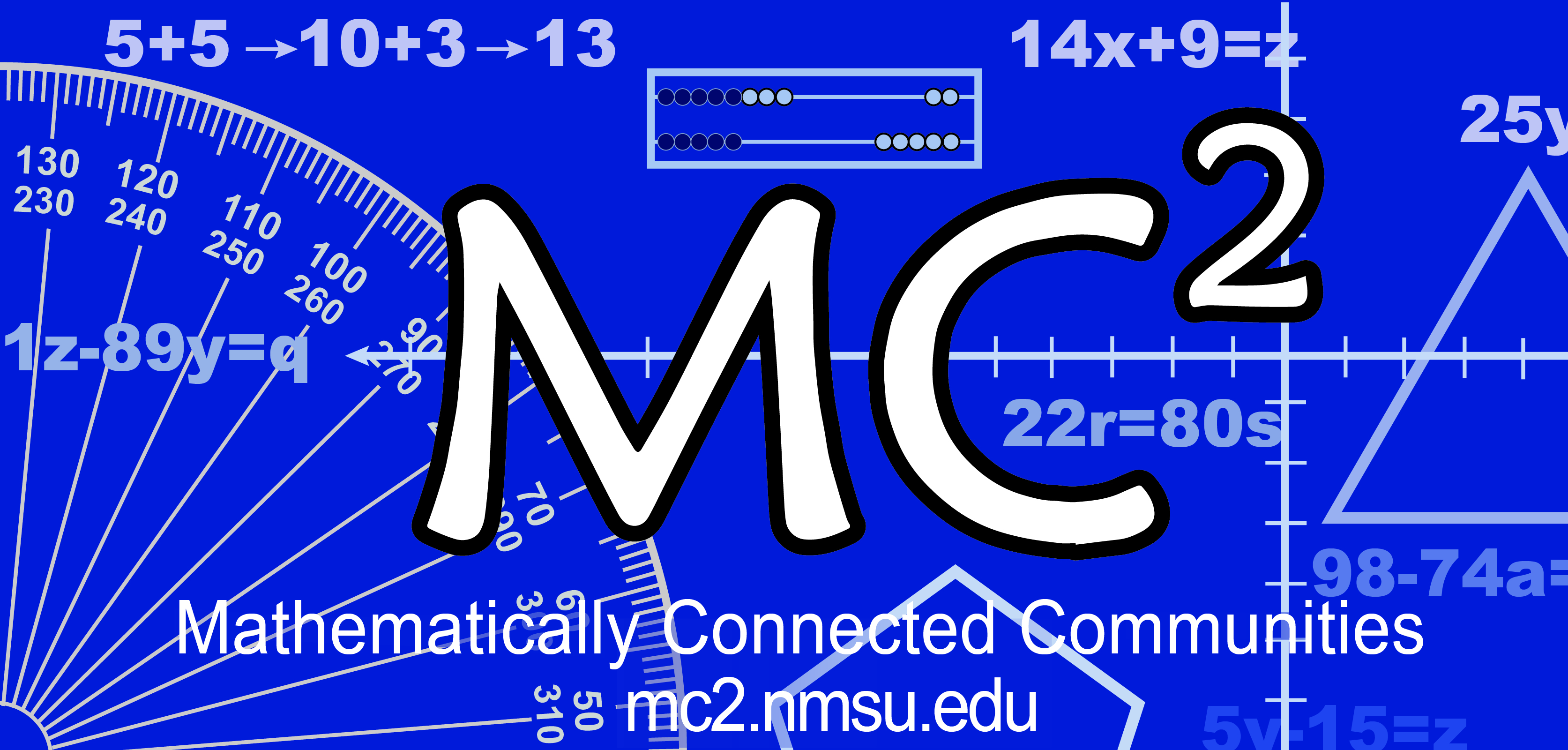 Date:             Sample Date          District:         Sample District                         School:  Sample Elementary _                                                                                                                                                                                                          Grade:             3rd                         Teacher:         Sample Teacher                                      # Students: _____20__________                                                                                                                                                                                                                                                 Standard(s) or Evidence Statement:  3. Int. 2Solve two-step word problems using the four operations requiring a substantial addition, subtraction, or multiplication step, drawing on knowledge and skills articulated in 3.NBT.Enter number of students in the blanks below:
Think Individually:     3     students got the correct response in Part A.      5     students got the correct response in Part B. Think with a Partner:    8     students changed to the correct response in Part A.     5     students changed to the correct response in Part B.Think with the Class:    14    students turned in the correct response in Part A.           in Part B.         11    students turned in the correct response with accurate computation in Part A.            in Part B.          3     students had the correct operation(s) but had a computation error in Part A.          in Part B. Student Strategies Used to Solve Problem:Student Strategies Used to Prove Answer was Correct:Enter misconceptions observed and possible intervention needed to clarify each:Comments: MisconceptionInterventionKnowing when to add or subtract

Making computation errors
Making fair shares equally 




Knowing the difference between 6 groups of 6 items and 6 plus 6More practice with problems with same structure as math task, part A; Keep the structure the same. Change the context and numbers.
Practice precise calculations and double checking.
Create more problems with same structure as math task, part B. Change the context and numbers. Allow students to use concrete models to show difference in groups with same number in each group and with addition.
Use Model-based Problems, Van de Walle, pgs. 162-163